Presenting the Pro-Life Message in Southeastern Michigan Since 1970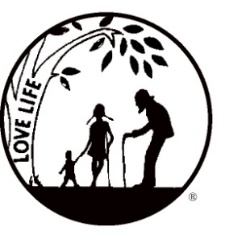 Right to Life - LIFESPAN Life is like an arch. If you discard one segment as worthless, the span collapses — the value of all life brought low.www.miLIFESPAN.org                     LIFESPAN Church Notes April 2016 (PAGE 1 of 2)April 2-3:    Right to Life - LIFESPAN          Celebrate Life with Friends and Fun!     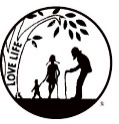 PLEASE join us! Tuesday, May 3, 2016 at the San Marino Club in Troy, for our Annual Celebration of Life Dinner and Silent Auction.  The Auction begins at 5:30 PM, continuing with a family-style Dinner at 7:00 PM, followed by our guest comedian, David Dean. David, who is back by popular demand, has been making people laugh for more than 25 years.  We’ll conclude the evening with our $10,000 Raffle Drawing at 9:00 PM.  Our cause is just and serious, but Pro-Life people deserve to laugh, have fun and Celebrate Life!  Please join us! More info:        LIFESPAN 734.422.6230      www.miLIFESPAN.org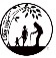 April 9-10:    Right to Life - LIFESPAN          Loss of a Pro-Life Champion      Do you know? Supreme Court Justice Antonin Scalia died on February 13, 2016.  He was one of the minority judges who was pro-life and supported overturning Roe v. Wade, the devastating 1972 decision that allowed abortions for the full pregnancy term, for any reason.  Antonin Scalia’s death opens a court vacancy and illustrates the need for a pro-life President, who will nominate a like-minded candidate to replace Justice Scalia on the U.S. Supreme Court. Judge Scalia was survived by his wife and nine children.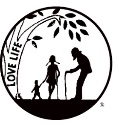 Still need tickets for LIFESPAN’s Annual Celebrate Life Dinner on May 3rd? Get them today!More info:       LIFESPAN 734.422.6230     www.miLIFESPAN.orgApril 16-17:    Right to Life - LIFESPAN          Abortion Clinics ClosingDO YOU KNOW? Abortion clinics are closing at a record pace! Since 2011, at least 162 abortion clinics have closed or stopped doing abortions. The demand for abortions has decreased. Pro-aborts blame the closings on recently passed local laws requiring more safety protections for patients (isn’t safety a good thing?), but many factors are involved including fewer doctors willing to do abortions or abortionists who were deemed “unfit to practice”.  Also, as modern technology shows clear pictures of pre-born babies in the womb (often in 4-D), and as more pro-life groups offer alternatives to abortion, more women have access to the education and resources to choose life for their babies.  We are making progress, but you may never see/hear/read about this in the mainstream media. Still need tickets for LIFESPAN’s Annual Celebrate Life Dinner on May 3rd? Get them today!More info:       LIFESPAN 734.422.6230     www.miLIFESPAN.orgMain Office				Oakland/Macomb			         Wayne County/Downriver32540 Schoolcraft Road, Suite 100		1637 W. Big Beaver, Suite G		         32540 Schoolcraft Rd., Suite 210Livonia, MI 48150-4305			Troy, MI 48084-3540			         Livonia, MI 48150-4305email: mainoffice@rtl-lifespan.org		email: oakmac@rtl-lifespan.org		         email: wcdr@rtl-lifespan.org734-524-0162      Fax 734-524-0166		248-816-1546     Fax 248-816-9066	         734-422-6230     Fax 734-422-8116www.miLIFESPAN.orgPresenting the Pro-Life Message in Southeastern Michigan Since 1970Right to Life - LIFESPAN Life is like an arch. If you discard one segment as worthless, the span collapses — the value of all life brought low.LIFESPAN Church Notes April 2016 (PAGE 2 of 2)April 23-24:    Right to Life - LIFESPAN          LIFE – An International ConcernDO YOU KNOW? The Washington-based group in Defense of Christians has mounted a petition campaign asking Secretary of State, John Kerry, to make a genocide declaration. “America must end its silence about the ongoing genocide against Christians and other minority groups in Iraq and Syria,” the petition states.  It cites as evidence of genocide the assassinations of church leaders, mass murders and deportations, torture, kidnapping for ransom, forcible conversions to Islam, and the sexual enslavement and systemic rape of girls and women. If interested, the petition is found at: www.StopTheChristianGenocide.org.LAST CALL: Still need tickets to LIFESPAN’s Annual Celebrate Life Dinner on May 3rd? PLEASE join us!More info:       LIFESPAN 734.422.6230     www.miLIFESPAN.orgApril 30-May 1:    Right to Life - LIFESPAN          Next Week-MOTHER’s DAY!A Mom’s Love. Next week, on Sunday, May 8th is Mother’s Day.  Many area churches will have LIFESPAN Mother’s Day silk roses and Mother’s Day pens available for donation. This is a simple and poignant way that you can honor the Moms in your life.  According to the U.S. Census (2013), there are approximately 82.5 million moms in the United States.  This isn’t even counting the aunts, grandmas, cousins, friends and, yes, fathers who take on the important role of mothering a child. Be sure to stop by the LIFESPAN tables after services to make a donation that helps to preserve life and honor mothers and take the “moms” in your life a rose and/or pen. At LIFESPAN, we       moms!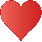 LAST CALL: Still need tickets to LIFESPAN’s Annual Celebrate Life Dinner on May 3rd? PLEASE join us!More info:       LIFESPAN 734.422.6230     www.miLIFESPAN.orgMain Office				Oakland/Macomb			         Wayne County/Downriver32540 Schoolcraft Road, Suite 100		1637 W. Big Beaver, Suite G		         32540 Schoolcraft Rd., Suite 210Livonia, MI 48150-4305			Troy, MI 48084-3540			         Livonia, MI 48150-4305email: mainoffice@rtl-lifespan.org		email: oakmac@rtl-lifespan.org		         email: wcdr@rtl-lifespan.org734-524-0162      Fax 734-524-0166		248-816-1546     Fax 248-816-9066	         734-422-6230     Fax 734-422-8116www.miLIFESPAN.org